Initial Needs Identification			       Family Member Initials                                                                                                        A1        C2          Key:  A = Adult, C = Child  			A2         C3        	 C1         C4       ConsentThe Key Principles of ConsentObtaining Informed consent means to explain openly and honestly at the outset what information will or could be shared, and why, and seeking agreement.Obtaining explicit consent is good practice and written consent is preferable since that reduces the scope for subsequent dispute.  For example, confidential information should only be recorded on the Early Help Assessment form if the child, young person and/or parent explicitly agree to this.  If there is particular information that they do not want recorded on the form or shared with others, it should be recorded only in confidential case records.Respect the wishes of children, young people and families who do not consent to share confidential information - unless in your judgement there is sufficient need to override that lack of consent.  The child or young person’s safety and welfare must be the overriding consideration when making decisions on whether to share information about them.There will be some circumstances where you should not seek consent from the individual or their family, or inform them that the information will be shared. For example, if doing so would:place a person (the individual, family member, yourself or a third party) at increased risk of significant harm if a child, or serious harm if an adult; orprejudice the prevention, detection or prosecution of a serious crime; orlead to an unjustified delay in making enquiries about allegations of significant harm to a child, or serious harm to an adult.Please send your referral to:Early-Help@Leicester.gov.uk or by secure email: Early-Help@leicester.gcsx.gov.ukTel: 0116 4545899 For support with the Lead Practitioner Role or any other queries, please contact:Early.Help.Queries@leicester.gov.ukTel: 0116 4541694For all Early Help and Support documentation and further info, refer to: www.leicester.gov.uk/earlyhelp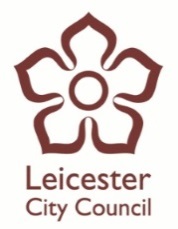   This is a request for (please tick):    An Early Help Assessment   (3 or more unmet needs, multi-agency co-ordinated response requiring a Lead Practitioner) Single Agency Response: Targeted Youth/Family Support/Child Learning    (2 or less unmet needs, short term support up to 12 weeks) Information about the child/young person and their family   If unborn baby, state name as ‘unborn baby’ and mother’s name, e.g. unborn baby of Ann Smith. Ethnicity	Is this child or young person a young carer?Information about the child/young person and their family   Ethnicity	Is this child or young person a young carer? Ethnicity	Is this child or young person a young carer?Information about the child/young person and their family   Ethnicity	Is this child or young person a young carer? Ethnicity	Is this child or young person a young carer?Details of Parent(s)/Carer(s) and OthersSignificant Others
(e.g. family structure including siblings, other significant adults etc; who lives in the household)    Are there any other significant people in the family’s life?Services working with the child/young person and their parent(s)/carer(s) within the last 12 months Initial Assessment of strengths and needsHighlight what you assess the issues and needs overleaf for the family. Wherever possible, base comments on evidence, not just opinion, and indicate what your evidence is. However, if there are any major differences of view, these should be recorded too. This will inform the decision as to whether it is eligible for an Early Help Assessment and multi- agency Team Around the Family (TAF) approach or an Early Help Targeted Support approach with a single agency including Family Support, Youth Support or Targeted Youth Support.  Refer to the Leicester, Leicestershire and Rutland Thresholds document for examples of presenting needs: http://llrscb.proceduresonline.com/pdfs/thresholds_access_services.pdf Eligibility Criteria for an Early Help Assessment:A family has 3 or more needs that are likely to impact on outcomes for children and young peopleThese needs are complex and are beyond the remit and capacity of a single agency responseA co-ordinated multi agency response is required working alongside universal services.HealthInitial Assessment of strengths and needsHighlight what you assess the issues and needs overleaf for the family. Wherever possible, base comments on evidence, not just opinion, and indicate what your evidence is. However, if there are any major differences of view, these should be recorded too. This will inform the decision as to whether it is eligible for an Early Help Assessment and multi- agency Team Around the Family (TAF) approach or an Early Help Targeted Support approach with a single agency including Family Support, Youth Support or Targeted Youth Support.  Refer to the Leicester, Leicestershire and Rutland Thresholds document for examples of presenting needs: http://llrscb.proceduresonline.com/pdfs/thresholds_access_services.pdf Eligibility Criteria for an Early Help Assessment:A family has 3 or more needs that are likely to impact on outcomes for children and young peopleThese needs are complex and are beyond the remit and capacity of a single agency responseA co-ordinated multi agency response is required working alongside universal services.HealthInitial Assessment of strengths and needsHighlight what you assess the issues and needs overleaf for the family. Wherever possible, base comments on evidence, not just opinion, and indicate what your evidence is. However, if there are any major differences of view, these should be recorded too. This will inform the decision as to whether it is eligible for an Early Help Assessment and multi- agency Team Around the Family (TAF) approach or an Early Help Targeted Support approach with a single agency including Family Support, Youth Support or Targeted Youth Support.  Refer to the Leicester, Leicestershire and Rutland Thresholds document for examples of presenting needs: http://llrscb.proceduresonline.com/pdfs/thresholds_access_services.pdf Eligibility Criteria for an Early Help Assessment:A family has 3 or more needs that are likely to impact on outcomes for children and young peopleThese needs are complex and are beyond the remit and capacity of a single agency responseA co-ordinated multi agency response is required working alongside universal services.HealthInitial Assessment of strengths and needsHighlight what you assess the issues and needs overleaf for the family. Wherever possible, base comments on evidence, not just opinion, and indicate what your evidence is. However, if there are any major differences of view, these should be recorded too. This will inform the decision as to whether it is eligible for an Early Help Assessment and multi- agency Team Around the Family (TAF) approach or an Early Help Targeted Support approach with a single agency including Family Support, Youth Support or Targeted Youth Support.  Refer to the Leicester, Leicestershire and Rutland Thresholds document for examples of presenting needs: http://llrscb.proceduresonline.com/pdfs/thresholds_access_services.pdf Eligibility Criteria for an Early Help Assessment:A family has 3 or more needs that are likely to impact on outcomes for children and young peopleThese needs are complex and are beyond the remit and capacity of a single agency responseA co-ordinated multi agency response is required working alongside universal services.HealthGeneral healthPhysical developmentSpeech, language and communicationEmotional and social developmentBehavioural developmentIdentity, self-esteem, self-imageand social presentationFamily and social relationshipsSelf-care skills and independenceLearningUnderstanding, reasoning andproblem solvingParticipation in learning, educationand employmentProgress and achievement in learningAspirationsParenting and SafetyParenting and SafetyBasic care, ensuring safetyand protectionEmotional warmth and stabilityGuidance, boundariesand stimulationFamily and environmentalFamily history, functioning and well-beingHousing  andfinancial considerationsWider familySocial and community elementsand resources, including educationHealth  Needs identifiedA1 A2 C1 C2 C3 C4Physical healthMental healthSexual healthHealthy lifestylesAlcohol abuseDrug abuse Parenting and Safety   Needs identifiedA1 A2 C1 C2 C3 C4  Needs identifiedA1 A2 C1 C2 C3 C4Maltreatment, neglect, violence and sexual exploitationBasic care safety and protectionDomestic ViolenceCommitting of crime and anti-social behaviourParental warmth, stability & guidanceEducation and Learning  Needs identifiedA1 A2 C1 C2 C3 C4  Needs identifiedA1 A2 C1 C2 C3 C4Ready for school, training and/or  employmentAttending school, training and/or  employmentAchieving expected milestonesPositive recreational activitiesExclusions from schoolFamily and Environmental  Needs identifiedA1 A2 C1 C2 C3 C4  Needs identifiedA1 A2 C1 C2 C3 C4Young carerResilience to deal with challengesPositive relationshipsInadequate housing
Risk of evictionHousehold budgeting issues / debtCommentsCrime, Worklessness, Education, Health and Domestic ViolenceHave any members of the family been involved (either currently or within the past 12 months) in criminal activity or engaged with the criminal justice system e.g. anti-social behaviour, on license or supervision, serving a community order or in prison?           Yes    No       If yes please provide more informationDo any members of the family claim out of work benefits e.g. JSA?           Yes    No      If yes please provide more informationAre any young people within the family currently not in education, employment or training or at risk of being not in education, employment or training when they leave school?            Yes    No      If yes please provide more information Is the family at risk of financial exclusion e.g. in significant debt or has significant rent arrears?             Yes    No      If yes please provide more informationAre there any children within the family who are experiencing attendance or behavioural issues at school?             Yes    No      If yes please provide more informationDo any members of the family (child or parent) have any health issues e.g. mental health, physical health, substance misuse, unhealthy behaviours?             Yes    No      If yes please provide more informationHave any members of the family (child or parent) experienced or perpetrated domestic violence or abuse?                Yes    No      If yes please provide more information Conclusions Work with the child or young person and/or parent or carer, and take account of their views reflecting this below.What are your conclusions?(What are the child/young person’s/families strengths and resources, what are their needs – e.g. no additional needs, additional needs, complex needs, risk of harm to self or others?)Strengths :      Needs/ worries:      Unmet Needs:1.     2.     3.     More.           What (if any) action or work has been undertaken already:Consent statement for information storage and information sharing*“We need to collect the information in this Request for Targeted Early Help Support Form so that we can understand what help you may need. If we cannot cover all of your needs we may need to share some of this information with other services so that they can help us provide the support you need. If you do not want us to share your information with particular agencies, services or individuals, please state who these are below.“We will treat your information as confidential and we will not share it with any of the organisations you have stated below  unless we are required by law or unless you or any other person may come to some harm if we do not share it. We will only ever share the minimum information if necessary”I understand the information that is recorded on this form will be stored and used for the purpose of providing services to:Consent statement for information storage and information sharing*“We need to collect the information in this Request for Targeted Early Help Support Form so that we can understand what help you may need. If we cannot cover all of your needs we may need to share some of this information with other services so that they can help us provide the support you need. If you do not want us to share your information with particular agencies, services or individuals, please state who these are below.“We will treat your information as confidential and we will not share it with any of the organisations you have stated below  unless we are required by law or unless you or any other person may come to some harm if we do not share it. We will only ever share the minimum information if necessary”I understand the information that is recorded on this form will be stored and used for the purpose of providing services to:Consent statement for information storage and information sharing*“We need to collect the information in this Request for Targeted Early Help Support Form so that we can understand what help you may need. If we cannot cover all of your needs we may need to share some of this information with other services so that they can help us provide the support you need. If you do not want us to share your information with particular agencies, services or individuals, please state who these are below.“We will treat your information as confidential and we will not share it with any of the organisations you have stated below  unless we are required by law or unless you or any other person may come to some harm if we do not share it. We will only ever share the minimum information if necessary”I understand the information that is recorded on this form will be stored and used for the purpose of providing services to:Consent statement for information storage and information sharing*“We need to collect the information in this Request for Targeted Early Help Support Form so that we can understand what help you may need. If we cannot cover all of your needs we may need to share some of this information with other services so that they can help us provide the support you need. If you do not want us to share your information with particular agencies, services or individuals, please state who these are below.“We will treat your information as confidential and we will not share it with any of the organisations you have stated below  unless we are required by law or unless you or any other person may come to some harm if we do not share it. We will only ever share the minimum information if necessary”I understand the information that is recorded on this form will be stored and used for the purpose of providing services to:Consent statement for information storage and information sharing*“We need to collect the information in this Request for Targeted Early Help Support Form so that we can understand what help you may need. If we cannot cover all of your needs we may need to share some of this information with other services so that they can help us provide the support you need. If you do not want us to share your information with particular agencies, services or individuals, please state who these are below.“We will treat your information as confidential and we will not share it with any of the organisations you have stated below  unless we are required by law or unless you or any other person may come to some harm if we do not share it. We will only ever share the minimum information if necessary”I understand the information that is recorded on this form will be stored and used for the purpose of providing services to:Consent statement for information storage and information sharing*“We need to collect the information in this Request for Targeted Early Help Support Form so that we can understand what help you may need. If we cannot cover all of your needs we may need to share some of this information with other services so that they can help us provide the support you need. If you do not want us to share your information with particular agencies, services or individuals, please state who these are below.“We will treat your information as confidential and we will not share it with any of the organisations you have stated below  unless we are required by law or unless you or any other person may come to some harm if we do not share it. We will only ever share the minimum information if necessary”I understand the information that is recorded on this form will be stored and used for the purpose of providing services to:Consent statement for information storage and information sharing*“We need to collect the information in this Request for Targeted Early Help Support Form so that we can understand what help you may need. If we cannot cover all of your needs we may need to share some of this information with other services so that they can help us provide the support you need. If you do not want us to share your information with particular agencies, services or individuals, please state who these are below.“We will treat your information as confidential and we will not share it with any of the organisations you have stated below  unless we are required by law or unless you or any other person may come to some harm if we do not share it. We will only ever share the minimum information if necessary”I understand the information that is recorded on this form will be stored and used for the purpose of providing services to:Consent statement for information storage and information sharing*“We need to collect the information in this Request for Targeted Early Help Support Form so that we can understand what help you may need. If we cannot cover all of your needs we may need to share some of this information with other services so that they can help us provide the support you need. If you do not want us to share your information with particular agencies, services or individuals, please state who these are below.“We will treat your information as confidential and we will not share it with any of the organisations you have stated below  unless we are required by law or unless you or any other person may come to some harm if we do not share it. We will only ever share the minimum information if necessary”I understand the information that is recorded on this form will be stored and used for the purpose of providing services to:Consent statement for information storage and information sharing*“We need to collect the information in this Request for Targeted Early Help Support Form so that we can understand what help you may need. If we cannot cover all of your needs we may need to share some of this information with other services so that they can help us provide the support you need. If you do not want us to share your information with particular agencies, services or individuals, please state who these are below.“We will treat your information as confidential and we will not share it with any of the organisations you have stated below  unless we are required by law or unless you or any other person may come to some harm if we do not share it. We will only ever share the minimum information if necessary”I understand the information that is recorded on this form will be stored and used for the purpose of providing services to:Consent statement for information storage and information sharing*“We need to collect the information in this Request for Targeted Early Help Support Form so that we can understand what help you may need. If we cannot cover all of your needs we may need to share some of this information with other services so that they can help us provide the support you need. If you do not want us to share your information with particular agencies, services or individuals, please state who these are below.“We will treat your information as confidential and we will not share it with any of the organisations you have stated below  unless we are required by law or unless you or any other person may come to some harm if we do not share it. We will only ever share the minimum information if necessary”I understand the information that is recorded on this form will be stored and used for the purpose of providing services to:Consent statement for information storage and information sharing*“We need to collect the information in this Request for Targeted Early Help Support Form so that we can understand what help you may need. If we cannot cover all of your needs we may need to share some of this information with other services so that they can help us provide the support you need. If you do not want us to share your information with particular agencies, services or individuals, please state who these are below.“We will treat your information as confidential and we will not share it with any of the organisations you have stated below  unless we are required by law or unless you or any other person may come to some harm if we do not share it. We will only ever share the minimum information if necessary”I understand the information that is recorded on this form will be stored and used for the purpose of providing services to:Consent statement for information storage and information sharing*“We need to collect the information in this Request for Targeted Early Help Support Form so that we can understand what help you may need. If we cannot cover all of your needs we may need to share some of this information with other services so that they can help us provide the support you need. If you do not want us to share your information with particular agencies, services or individuals, please state who these are below.“We will treat your information as confidential and we will not share it with any of the organisations you have stated below  unless we are required by law or unless you or any other person may come to some harm if we do not share it. We will only ever share the minimum information if necessary”I understand the information that is recorded on this form will be stored and used for the purpose of providing services to:	Me	This child or young person for whom I am a parent	This child or young person for whom I am a carer	Me	This child or young person for whom I am a parent	This child or young person for whom I am a carer	Me	This child or young person for whom I am a parent	This child or young person for whom I am a carer	Me	This child or young person for whom I am a parent	This child or young person for whom I am a carer	Me	This child or young person for whom I am a parent	This child or young person for whom I am a carer	Me	This child or young person for whom I am a parent	This child or young person for whom I am a carer	Me	This child or young person for whom I am a parent	This child or young person for whom I am a carer	Me	This child or young person for whom I am a parent	This child or young person for whom I am a carer	Me	This child or young person for whom I am a parent	This child or young person for whom I am a carer	Me	This child or young person for whom I am a parent	This child or young person for whom I am a carer	Me	This child or young person for whom I am a parent	This child or young person for whom I am a carer	Me	This child or young person for whom I am a parent	This child or young person for whom I am a carerI have had the reasons for information sharing and information storage explained to me and I understand those I have had the reasons for information sharing and information storage explained to me and I understand those I have had the reasons for information sharing and information storage explained to me and I understand those I have had the reasons for information sharing and information storage explained to me and I understand those I have had the reasons for information sharing and information storage explained to me and I understand those I have had the reasons for information sharing and information storage explained to me and I understand those I have had the reasons for information sharing and information storage explained to me and I understand those I have had the reasons for information sharing and information storage explained to me and I understand those I have had the reasons for information sharing and information storage explained to me and I understand those I have had the reasons for information sharing and information storage explained to me and I understand those I have had the reasons for information sharing and information storage explained to me and I understand those I have had the reasons for information sharing and information storage explained to me and I understand those reasons.reasons.reasons.reasons.reasons.reasons.YesYesYesNoI agree to the sharing of information with services as required.If you do not wish for this information to be shared with a specific service/practitioner, please note it belowI agree to the sharing of information with services as required.If you do not wish for this information to be shared with a specific service/practitioner, please note it belowI agree to the sharing of information with services as required.If you do not wish for this information to be shared with a specific service/practitioner, please note it belowI agree to the sharing of information with services as required.If you do not wish for this information to be shared with a specific service/practitioner, please note it belowI agree to the sharing of information with services as required.If you do not wish for this information to be shared with a specific service/practitioner, please note it belowI agree to the sharing of information with services as required.If you do not wish for this information to be shared with a specific service/practitioner, please note it belowYesYesYesNo       Child, young person and/or parent/carer (please follow consent guidelines, page 12)       Child, young person and/or parent/carer (please follow consent guidelines, page 12)       Child, young person and/or parent/carer (please follow consent guidelines, page 12)       Child, young person and/or parent/carer (please follow consent guidelines, page 12)       Child, young person and/or parent/carer (please follow consent guidelines, page 12)       Child, young person and/or parent/carer (please follow consent guidelines, page 12)       Child, young person and/or parent/carer (please follow consent guidelines, page 12)       Child, young person and/or parent/carer (please follow consent guidelines, page 12)       Child, young person and/or parent/carer (please follow consent guidelines, page 12)       Child, young person and/or parent/carer (please follow consent guidelines, page 12)       Child, young person and/or parent/carer (please follow consent guidelines, page 12)       Child, young person and/or parent/carer (please follow consent guidelines, page 12)       Child, young person and/or parent/carer (please follow consent guidelines, page 12)SignedNameDateDateDateSignedNameDateDateDateSignedNameDateDateDatePractitioner signaturePractitioner signaturePractitioner signaturePractitioner signaturePractitioner signaturePractitioner signaturePractitioner signaturePractitioner signaturePractitioner signaturePractitioner signaturePractitioner signaturePractitioner signatureSignedNameDateDateDateExceptional circumstances: concerns about significant harm to child or young personIf at any time during the course of this assessment you are concerned that an infant, child or young person has been harmed or abused or is at risk of being harmed or abused, you must follow your Local Safeguarding Children Board (LSCB) safeguarding procedures. www.lcitylscb.org/If you think the child may be a child in need (under section 17 of the Children Act 1989) then you should also consider referring the child to children's social care Duty and Advice Service on: 0116 4541004You should always seek the agreement of the child and family before making such a referral unless to do so would place the child at increased risk of significant harm.Office Use OnlyOffice Use OnlyOffice Use OnlyOffice Use OnlyOffice Use OnlyOffice Use OnlyAction agreed: Please state action followed:Action agreed: Please state action followed:Action agreed: Please state action followed:Action agreed: Please state action followed:Action agreed: Please state action followed:Action agreed: Please state action followed:Family SupportEHDAS (state who)Family SupportCluster(state which)No Further ActionSignpost to single agency(state where)Step up to Social CareEarly Help Assessment(state cluster)Assessed by:      Date:      